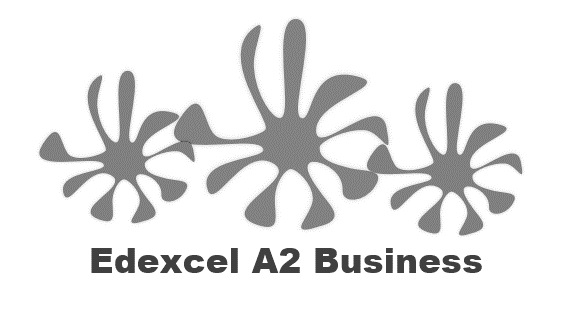 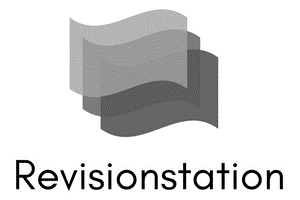 Write the definition of the statement of comprehensive income (profit and loss)________________________________________________________________________________________________________________________________________________________________________________________________________________________________________________________________________________________________________________________________________Key information on a profit and loss? (SOCI)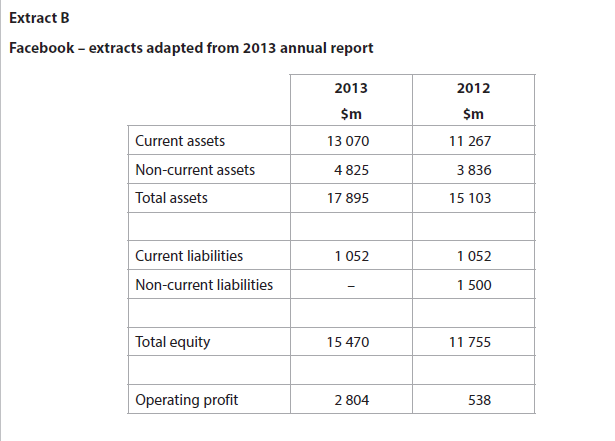 R____________________________   G________________________________________E___________________________    O_________________________________________Revenue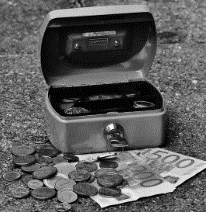 ________________________________________________________________________________________________________________________________________________________________________________________________________________________________________________________________________________________________________________________________________Gross profit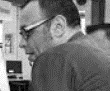 ________________________________________________________________________________________________________________________________________________________________________________________________________________________________________________________________________________________________________________________________________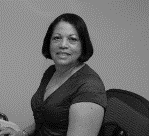 Expenses________________________________________________________________________________________________________________________________________________________________________________________________________________________________________________________________________________________________________________________________________Operating profit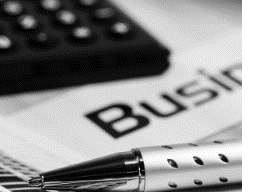 ________________________________________________________________________________________________________________________________________________________________________________________________________________________________________________________________________________________________________________________________________Examples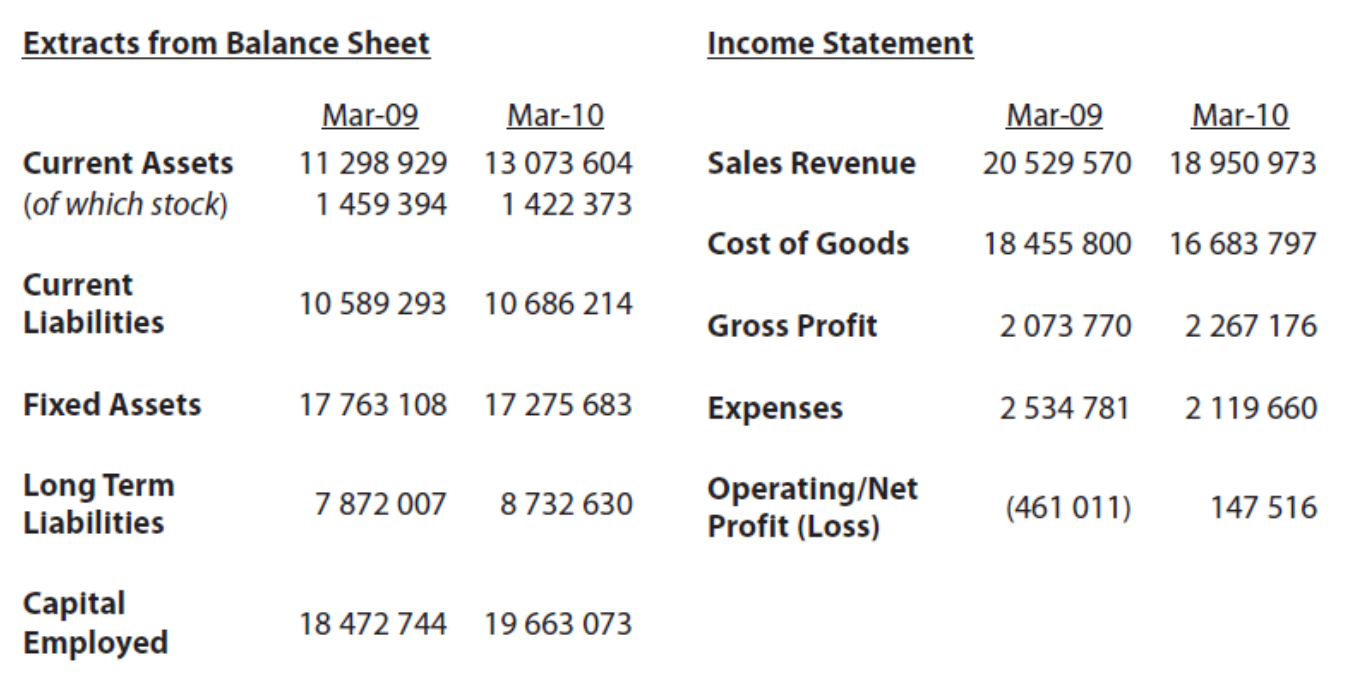 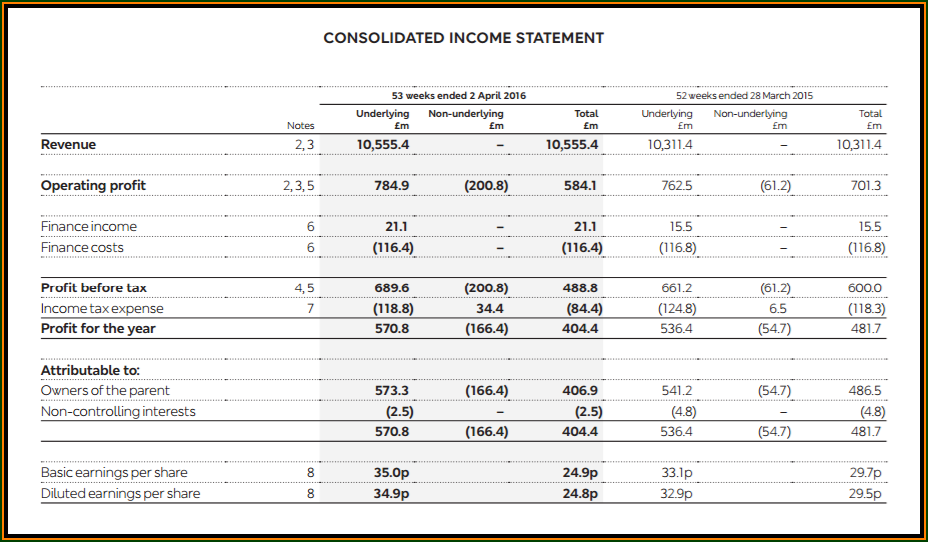 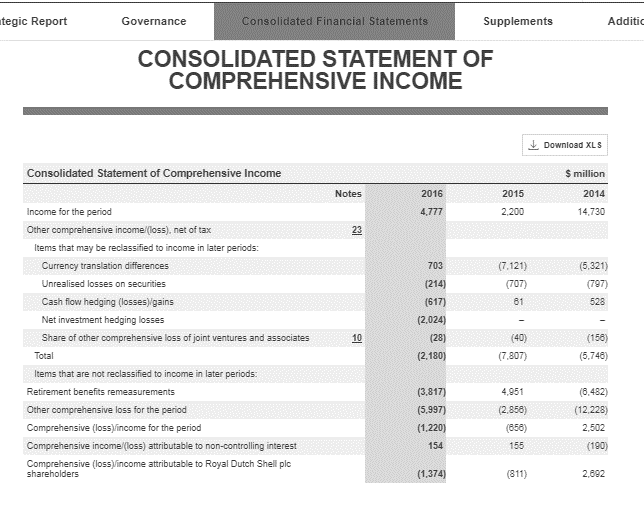 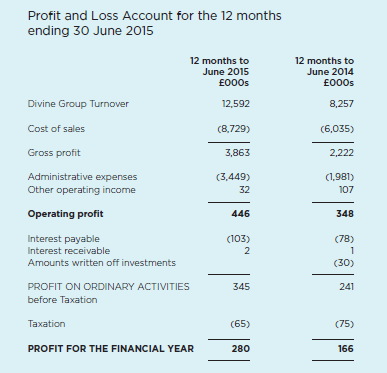 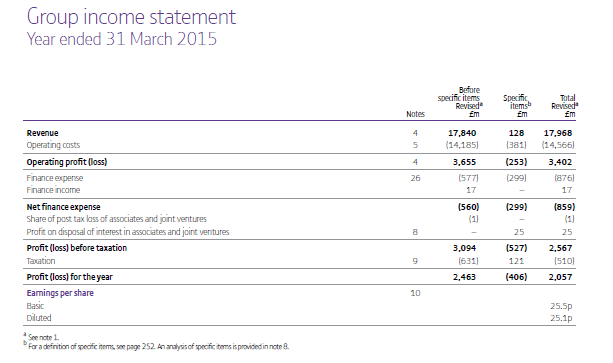 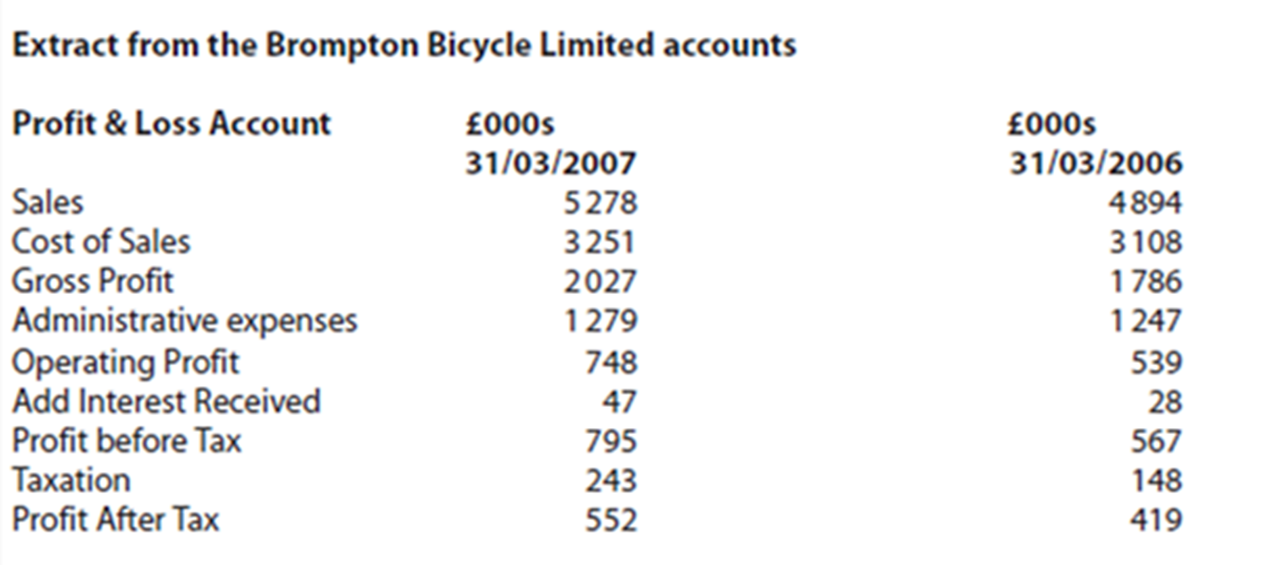 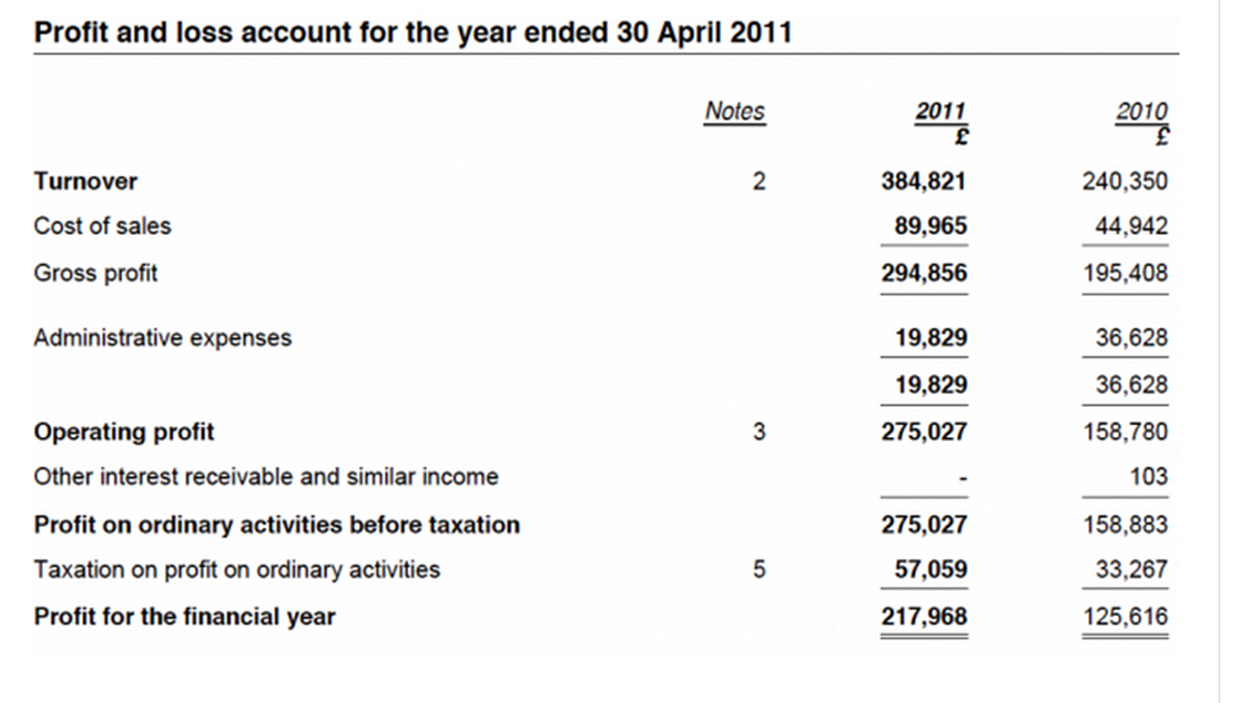 Stakeholder interest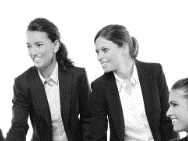 ________________________________________________________________________________________________________________________________________________________________________________________________________________________________________________________________________________________________________________________________________A word of caution:____________________________________________________________________________________________________________________________________________________________________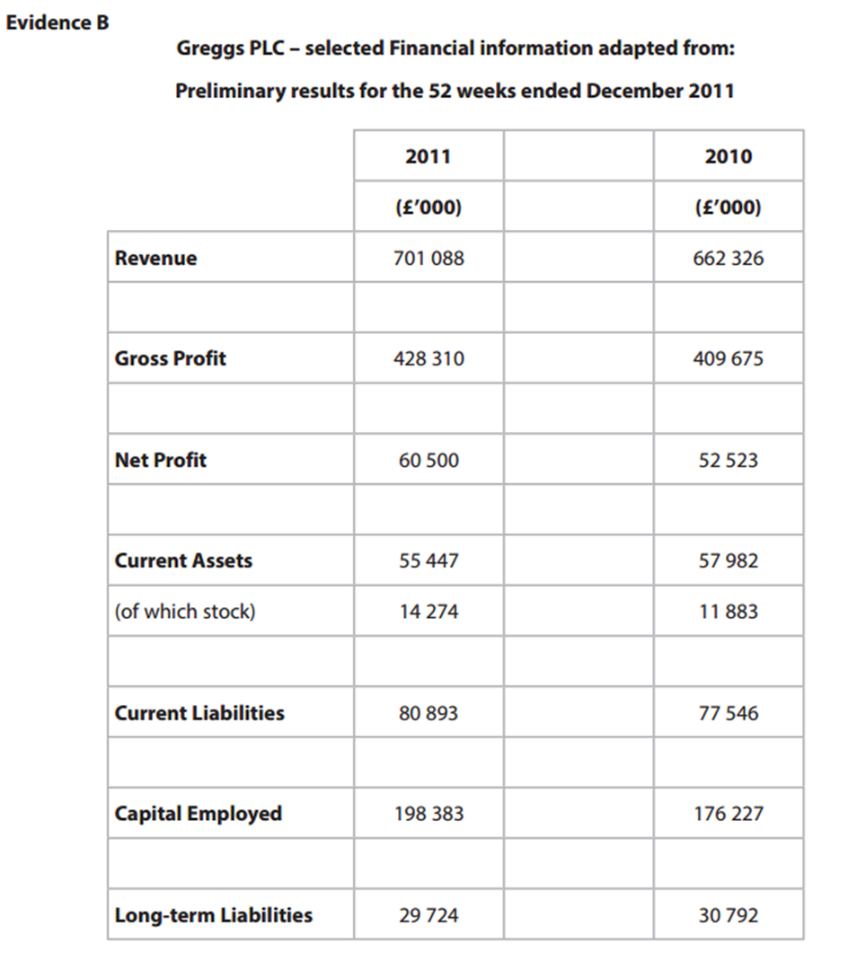 Statement of financial position - (balance sheet)Write a definition of the statement of financial position here:________________________________________________________________________________________________________________________________________________________________________________________________________________________________________________________________________________________________________________________________________Key information on a balance sheet (SOFP)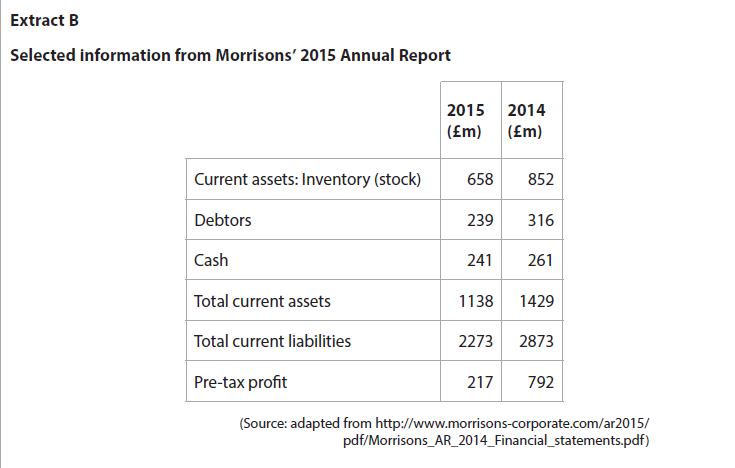 C___________________________________________N__________________________________________C__________________________________________L__________________________________________Current assets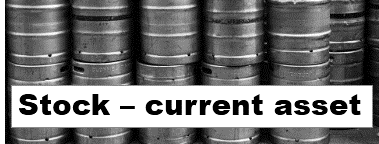 ________________________________________________________________________________________________________________________________________________________________________________________________________________________________________________________________________________________________________________________________________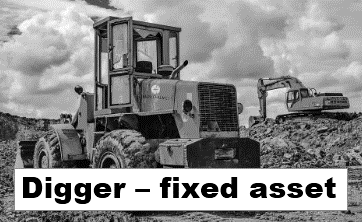 Non-current assets (fixed assets) ________________________________________________________________________________________________________________________________________________________________________________________________________________________________________________________________________________________________________________________________________Current liabilities  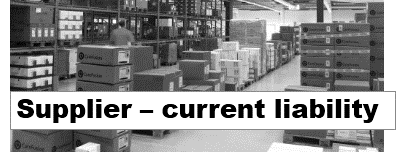 ________________________________________________________________________________________________________________________________________________________________________________________________________________________________________________________________________________________________________________________________________ Long-term liabilities  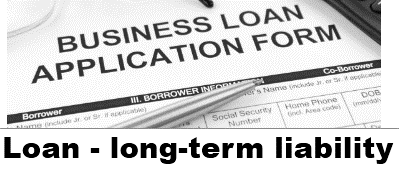 ________________________________________________________________________________________________________________________________________________________________________________________________________________________________________________________________________________________________________________________________________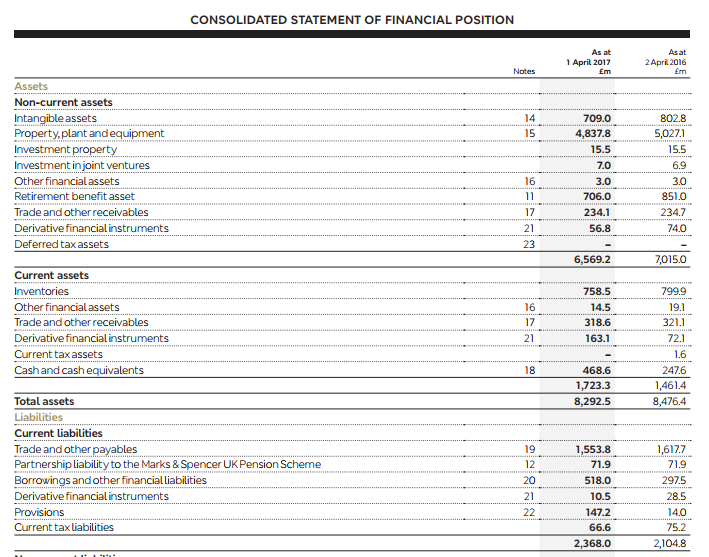 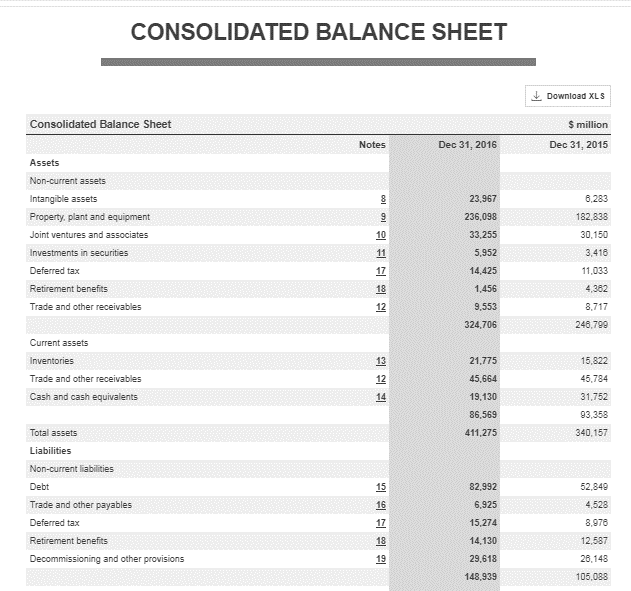 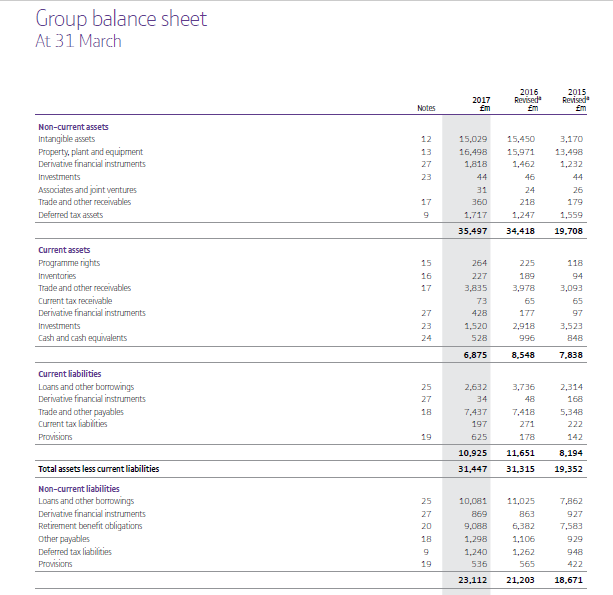 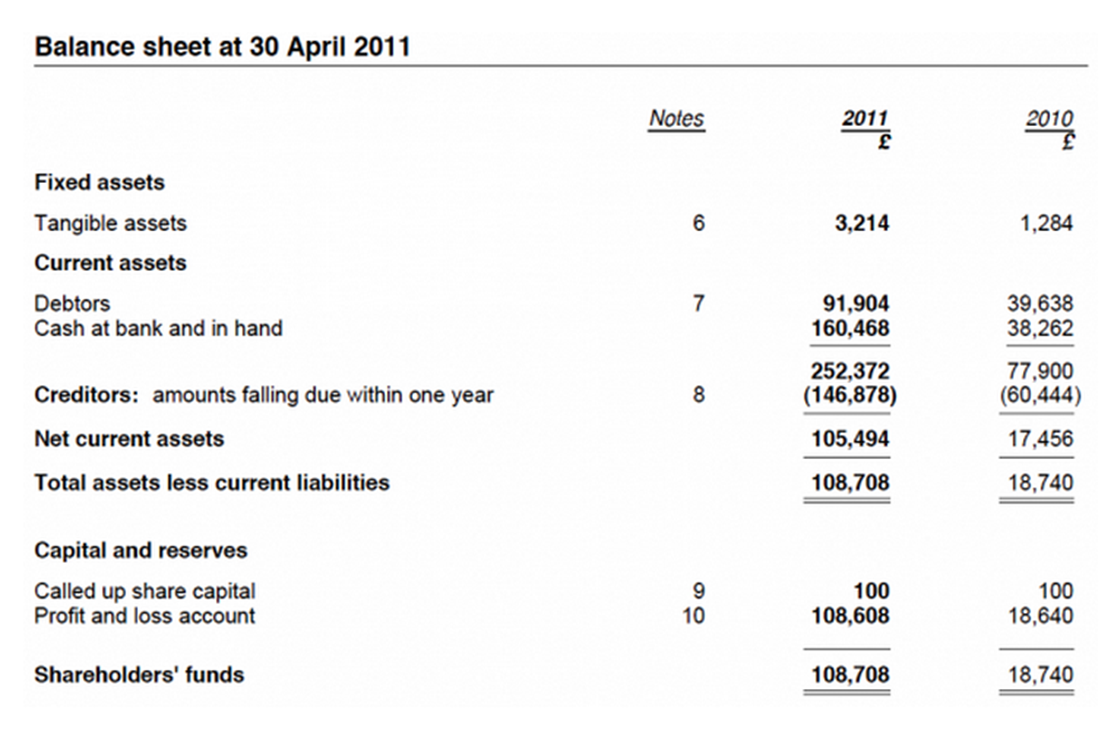 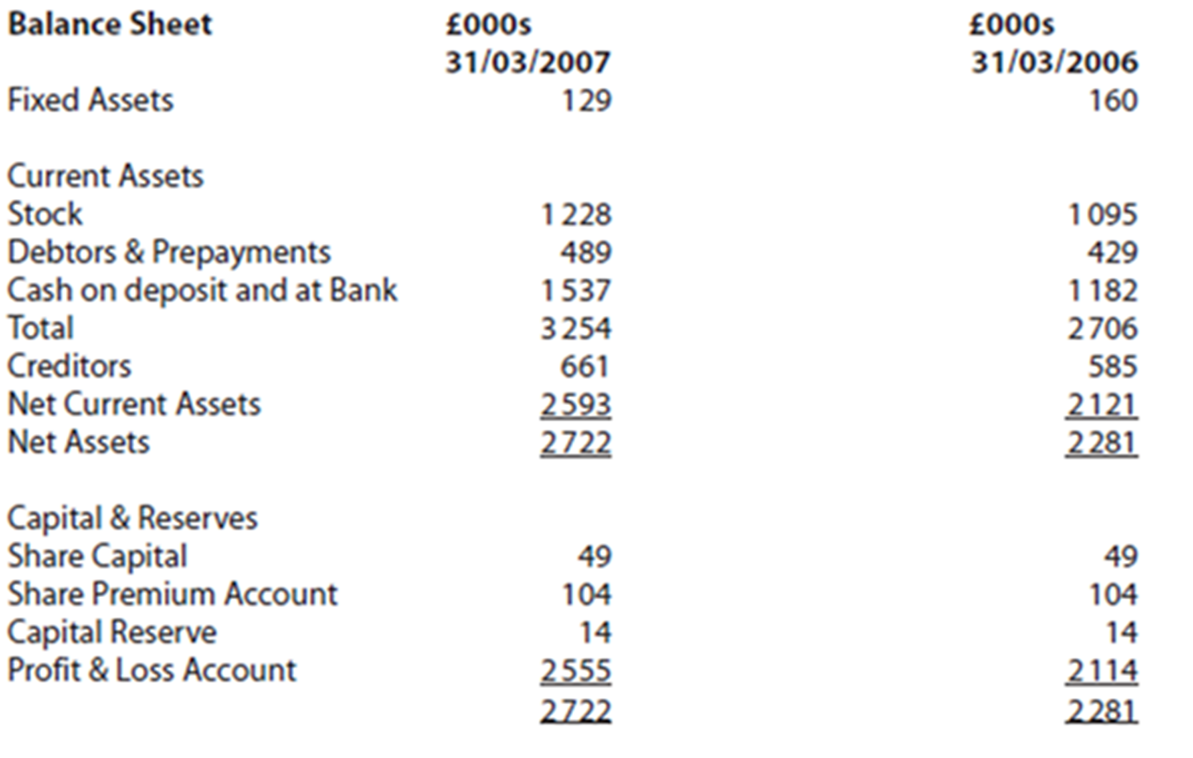 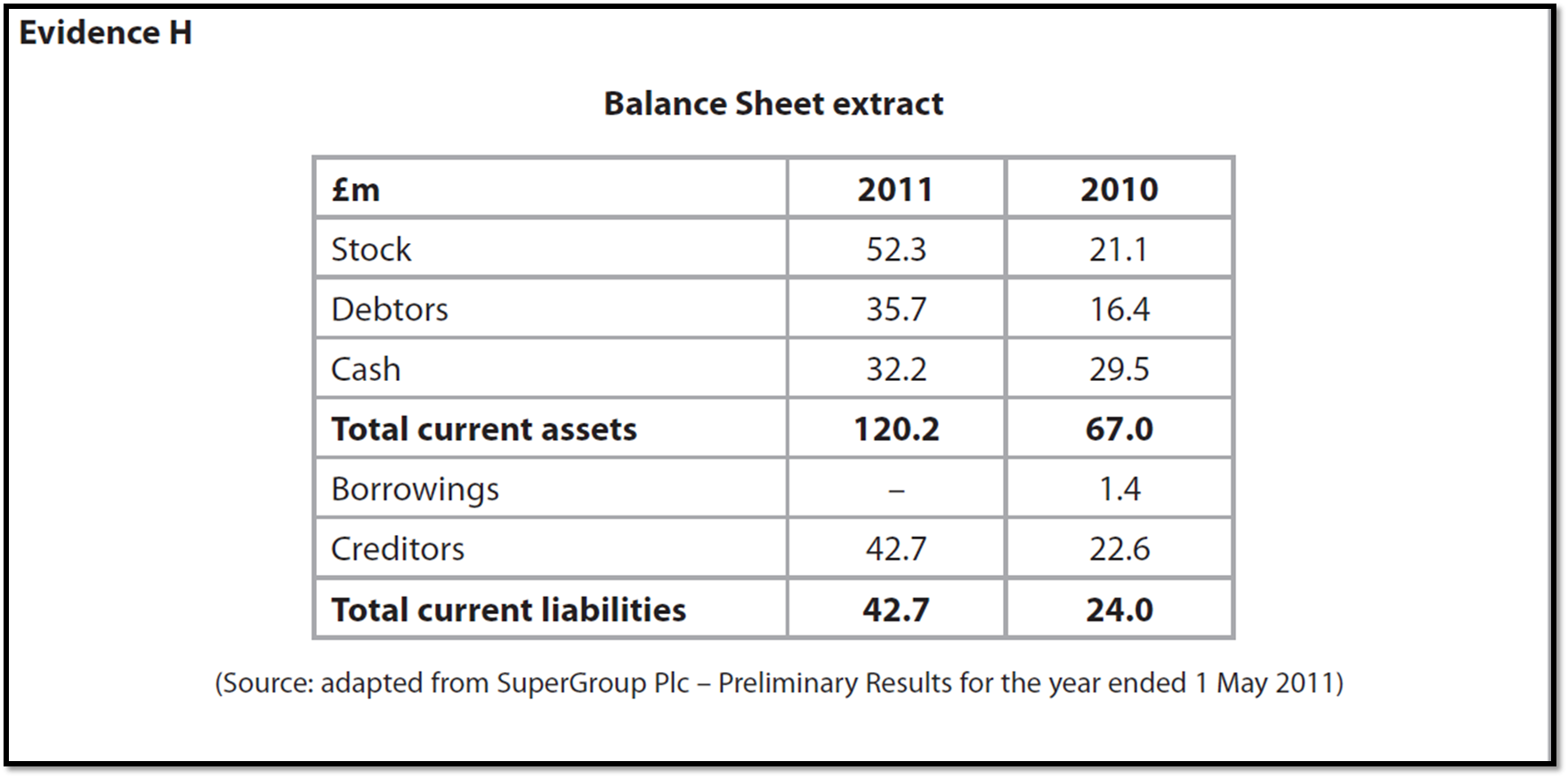 Stakeholder interest: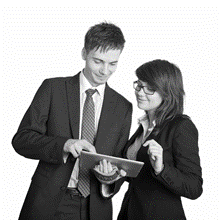 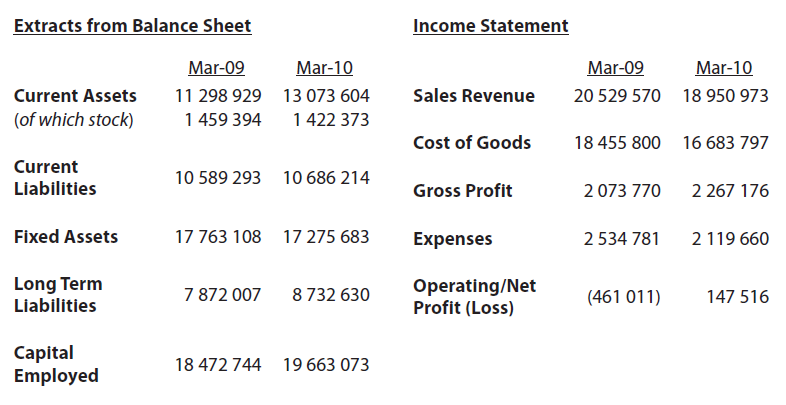 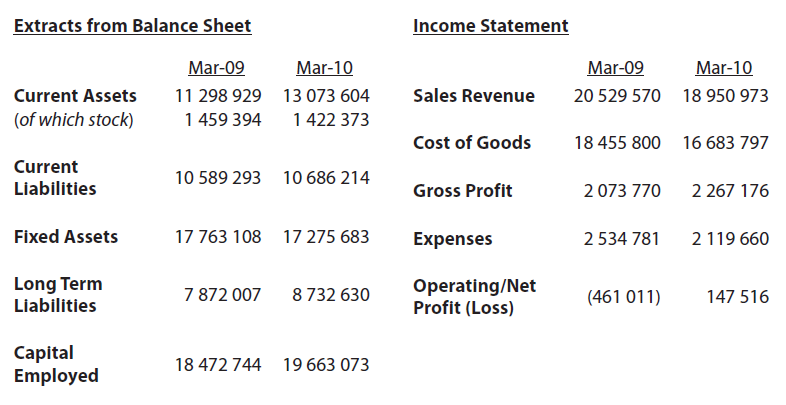 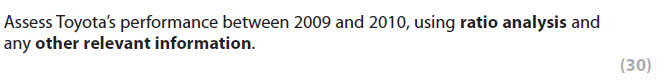 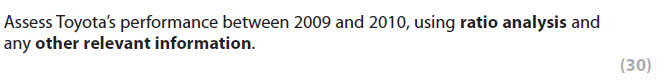 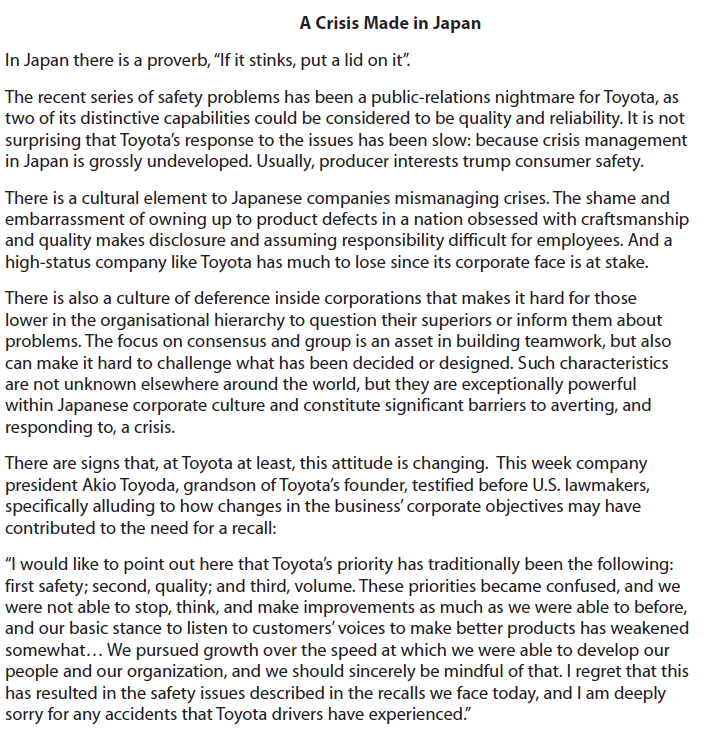 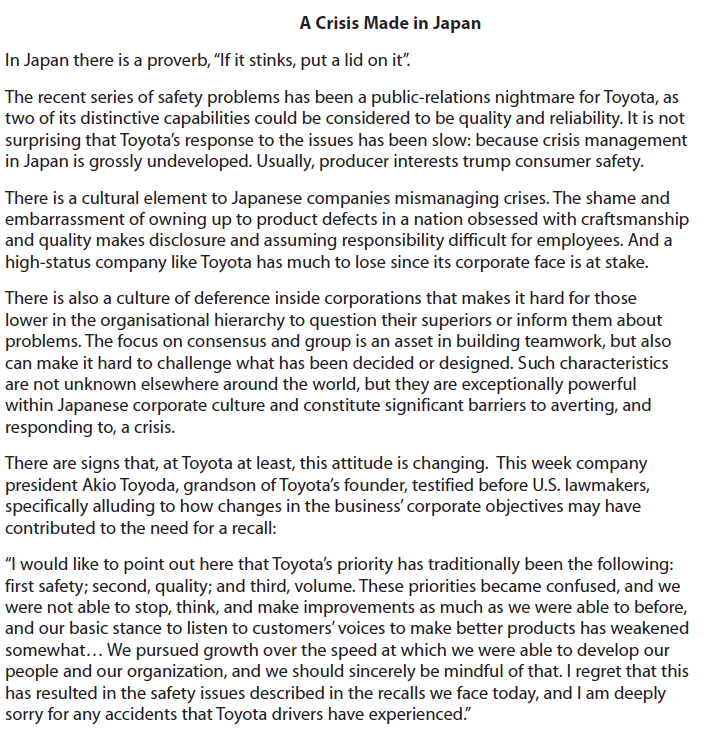 SalesCost of salesGross profitAdmin expensesOperating profitAdd Interest receivedProfit before taxTaxationProfit after taxFixed assetsCurrent assetsStockDebtors and PrepaymentsCreditorsCapital reserves and share capitalShare premium accountGovernmentShareholdersDirectorsPotential investorsCreditors